            УТС Н-ИТЭЦ филиал ПАО «Иркутскэнерго» сообщает, что для проведения ремонтно-восстановительных работ на тепловой сети по ул. Ленина,26         с 09-00ч. до 18-00ч. «14» октября 2019г.    будет отключено теплоснабжение.Необходимо закрыть входные задвижки на ИТП.Перечень потребителей: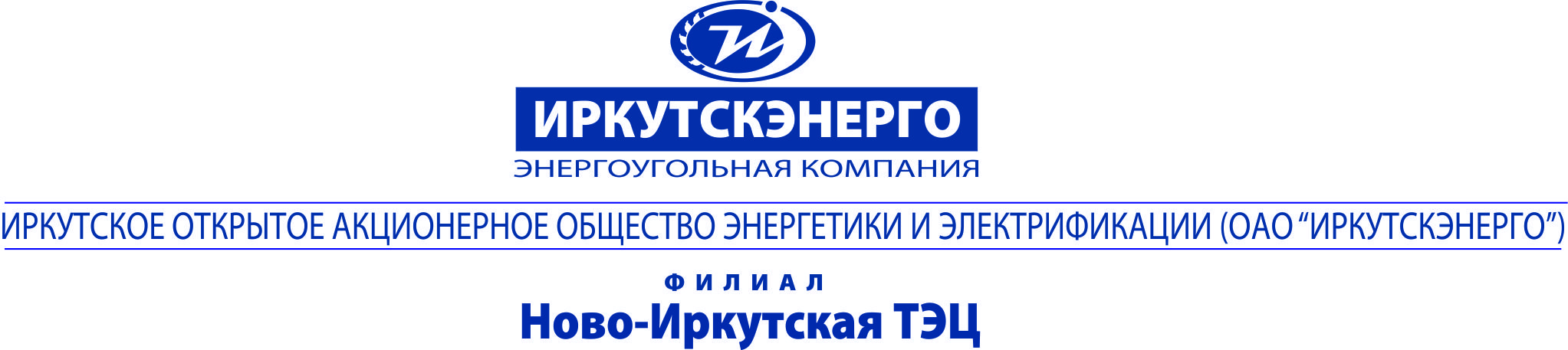 ТЕЛЕФОНОГРАММАТЕЛЕФОНОГРАММАТЕЛЕФОНОГРАММАТЕЛЕФОНОГРАММАТЕЛЕФОНОГРАММАПрО ИЭСБК, ИО ИЭСБК, ВУЖКС, Ком.системы.Копия: ЕДДС г. Иркутска, Комитет по управлению Правобережным округом г. Иркутска.11 октября 201911 октября 201911 октября 2019       № 1743ПрО ИЭСБК, ИО ИЭСБК, ВУЖКС, Ком.системы.Копия: ЕДДС г. Иркутска, Комитет по управлению Правобережным округом г. Иркутска.ПрО ИЭСБК, ИО ИЭСБК, ВУЖКС, Ком.системы.Копия: ЕДДС г. Иркутска, Комитет по управлению Правобережным округом г. Иркутска.Время передачи:12-55ч.Время передачи:12-55ч.Время передачи:12-55ч.Об отключении теплоснабжения.Об отключении теплоснабжения.Об отключении теплоснабжения.Об отключении теплоснабжения.Об отключении теплоснабжения.Об отключении теплоснабжения.Наименование узлаАдрес узла вводаАдрес узла ввода по ФИАС№ вводаЖилой дом с адм.помещениямиМарата, 43664025, обл Иркутская, г Иркутск, ул Марата, дом № 431Административное зданиеМарата, 37664025, обл Иркутская, г Иркутск, ул Марата, дом № 371Жилой дом с адм.помещениямиМарата, 68664025, обл Иркутская, г Иркутск, ул Марата, дом № 681Административное зданиеМарата, 70664025, обл Иркутская, г Иркутск, ул Марата, дом № 701Малоэтажный жилой домМарата, 70а664025, обл Иркутская, г Иркутск, ул Марата, дом № 70а1Частный домГорького 16а664011, обл Иркутская, г Иркутск, ул Горького, дом № 16а1Административное зданиеГорького 16664011, обл Иркутская, г Иркутск, ул Горького, дом № 161Жилой дом с адм.помещениямиЛенина 26664003, обл Иркутская, г Иркутск, ул Ленина, дом № 2611622 СлепневЛенина 34664003, обл Иркутская, г Иркутск, ул Ленина, дом № 341Жилой дом с адм.помещениямиЛенина 32664003, обл Иркутская, г Иркутск, ул Ленина, дом № 321Административное зданиеЛенина 36664003, обл Иркутская, г Иркутск, ул Ленина, дом № 361Медецинское учреждениеЛенина 38664003, обл Иркутская, г Иркутск, ул Ленина, дом № 381Административное зданиеМарата, 39664025, обл Иркутская, г Иркутск, ул Марата, дом № 391Административное зданиеМарата, 41664025, обл Иркутская, г Иркутск, ул Марата, дом № 411Административное зданиеЛенина 28664003, обл Иркутская, г Иркутск, ул Ленина, дом № 281Административное зданиеЛенина 30664003, обл Иркутская, г Иркутск, ул Ленина, дом № 301Частный домМарата, 37а664025, обл Иркутская, г Иркутск, ул Марата, дом № 37а0Подписал:                                        начальник РТС-2 Бакотин А.В.начальник РТС-2 Бакотин А.В.Передал:диспетчер РТС-2  Элли В.Н.диспетчер РТС-2  Элли В.Н.Принял:№ п/пНаименование потребителяФИОЛицо, получившее сообщение Лицо, получившее сообщение Способ передачи сообщения№ п/пНаименование потребителяФИОДолжностьДата и время получения сообщенияСпособ передачи сообщения1ПрО ИЭСБК11.10.19 12:55ТЛФГ2ИО ИЭСБК11.10.19 12:55ТЛФГ3ЕДДС11.10.19 12:55ТЛФГ4Прав.администрация11.10.19 12:55ТЛФГ5ВУЖКС11.10.19 12:55ТЛФГ6Ком.системы11.10.19 12:55ТЛФГ